  The Commonwealth of MassachusettsExecutive Office of Health and Human ServicesDepartment of Public HealthNortheast Regional Health Office, Saunders BuildingTewksbury Hospital, 365 East Street, Tewksbury, MA  01876TEL (978) 851-7261 FAX (978) 640-1027   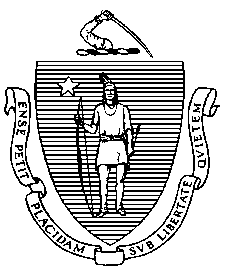 Medical Review TeamApplication for CertificationPediatric Skilled Nursing FacilityFor Long Term Care(Residential Placement)Thank you for your recent request for the certification application.  Enclosed are the necessary forms.Each section of the application packet must be completed with current and comprehensive information.  Incomplete application packets will be returned to the referral source.  As indicated in the application, contact with the local DDS representative is required to ensure that all available resources and supports have been explored with the family prior to consideration of certification for a pediatric nursing home placement.  It is also suggested that the local school special education director be included in the discussion about long term placement options. After the completed application is received, the case will be scheduled for a Medical Review Team meeting.  Meetings are held on the first and third weeks of each month.   Parents/guardians and/or primary caretakers may attend the meeting.  We will call to confirm a meeting time and to learn who will be attending the meeting.Please direct questions or mail applications to:	Denise Guilbeault, LICSWMedical Review Team Coordinator Dept. of Public Health Northeast Regional Health Office,   01876978-851-7261 x4022Revised: 3/16APPLICATION FOR RESIDENTIAL SERVICESPEDIATRIC SKILLED NURSING FACILITYAPPLICATION PACKETThe MRT application packet must be completed and submitted in its entirety.  The full packet will be used to establish an individual’s eligibility for care in a pediatric skilled nursing facility.  Any information may be included.  Incomplete packets will be returned.APPLICATION PACKET CHECKLIST____  Parent/Guardian Consent Form_____  Completed Report of alternative options considered_____  Contact established with local Department of Developmental Services office_____  Application for Residential Services for Pediatric Skilled Nursing Facility  _____  Current Chapter 766 Evaluation Report and Individualized Educational Plan            (IFSP) for individuals younger than 3 years of age            (IEP) for individuals 3 years of age or older   In completing the following three summaries, please use the outlines at the end of the packet._____  Comprehensive Medical Summary_____  Comprehensive Social Summary_____  Comprehensive Developmental/Functional SummaryThis application is made by:__________________________________________________Date:______________________Print Name____________________________________________________________________________SignatureMEDICAL REVIEW TEAMPARENT/GUARDIAN CONSENT FORMFOR RESIDENTIAL PLACEMENT IN PEDIATRIC SKILLED NURSING FACILITIESI understand that the Massachusetts Department of Public Health (Department) through the Medical Review Team (MRT) is mandated to certify an individual’s eligibility for nursing home placement for individuals under twenty-two (22) years of age. The MRT is an interagency, multidisciplinary professional team composed of staff representatives from the Department of Public Health’s Bureau of Family Health and Nutrition, the Department of Elementary and Secondary Education, the Division of Medical Assistance (Medicaid), the Massachusetts Commission for the Blind, the Department of Developmental Services and the Department of Children and Families.  In addition there are three professional consultants to assist the MRT in the review of the application.  These consultants include a physician, a nurse, and a social worker.By giving my permission for this assessment, I consent to have the MRT obtain and review existing medical, social, developmental and educational records and information submitted.  I understand that my child’s care needs may be assessed by the MRT for consideration of less restrictive alternative care.  I understand that all information received by the MRT will be kept confidential.  I further understand that the MRT packet will be forwarded only to those facilities, programs or professionals who will be involved in planning and/or implementing a care plan specific to my child’s needs.I have read and understand the above and consent to the review of assessment information for my child by the Medical Review Team in order to determine eligibility in a pediatric nursing facility.  I understand that this consent is in effect for six months. Child’s Name (print)                                                                                                 Date of Birth_______________________________________________________________________________Parent/ Guardian’s Signature                                                                                    DateI have explained the contents of this form to the parent/guardian.  To the best of my knowledge he/she understands the material._______________________________________________________________________________Referral Source Name (print)                                                                                   Date                          _______________________________________________________________________________Referral Source Signature				CONSIDERATION OF ALTERNATIVESThe Parents or referral source MUST demonstrate that alternative community-based services or programs have been explored and found unavailable or inappropriate for the child prior to certification, as the first step in the application for nursing home placement.  Please identify all individuals contacted relative to each category and state their responses.  Use reverse side of the paper if needed.(Examples are: home nursing, PCA, DDS out of home respite, residential school program, medical foster home through DCF, etc.)Alternative services have been explained to the family but the family will not consider any alternative community-based service or program because:____________________________________________________________________________________________________________________________________________________________________________________________________________________________________________________________________________________________________________________________________________________________________________________________Massachusetts Department of Public HealthBureau of Family Health and NutritionDivision of Perinatal, Early Childhood and Special Health Needs	APPLICATION FOR RESIDENTIAL SERVICES	PEDIATRIC SKILLED NURSING FACILITYEach portion of this form must be completed.IDENTIFYING DATA:1.    Child's Name:                                   2.    Child's Birth Date ___/___/___/      Sex: __M __F3.     Child’s Health Insurance:______________________________________________________	If Masshealth, does the child have Kaleigh Mulligan?  ___Yes    ___No   ___ Don’t Know4.   Parent(s)/Primary Caregiver(s) Name(s), Address and Phone      ___________________________________________________________________________      ___________________________________________________________________________      ___________________________________________________________________________      Telephone___________________________________________________________________5.    Parent’s Primary Language: ____________________________________________________6.    Diagnosis(es): _______________________________________________________________7.    Referred by:       Name: _____________________________________________________________________      Title/Position: _____________________________________________________________ __                              Hospital/Agency: _____________________________________________________________                                               Address:  ____________________________________________________________________                                                                         ____________________________________________________________________       Telephone: __________________________________________________________________MEDICAL CARE PROVIDERS:A medical summary provided by a primary care, specialty or attending physician written within the last 2 months must be included.  The summary must include the information described in the outline attached to this packet.  Please use the other side of the page when additional space is needed.NURSING PROCEDURES/TREATMENTS:If your child receives nursing services please include the last monthly summary.  Indicate the relevant frequency of the following procedures. 1.  Respiratory/cardiac care     No special procedure____________________________________________________________	     Ventilator_____________________________________________________________________     Tracheostomy__________________________________________________________________     Requires O2______________________________ Date of last use:______________________     Chest physical therapy/ postural drainage ____________________________________________	     Deep Upper Airway Suctioning ___________________________________________________              Monitors (Specify)______________________________________________________________     Other monitoring equipment______________________________________________________2.   Feeding Programs        No specific program____________________________________________________________	                                    Hyperalimentation (IV feedings) __________________________________________________      Difficult oral feedings___________________________________________________________      Gavage/tube (G, G-J, NG)_______________________________________________________	      Specialized diet________________________________________________________________       Special positioning/equipment: (describe:) __________________________________________      Other________________________________________________________________________3.  Bowel and Bladder Care     Bladder catheterization: indwelling or intermittent_____________________________________              Suppositories/enemas____________________________________________________________     Ostomy care___________________________________________________________________     Other (list) ____________________________________________________________________4. Other Nursing Procedures and Skilled Assessments							    VP shunt ______________________________________________________________________                                 Seizure Disorder: _______________________________________________________________    Frequency: _________________________________    Last Seizure:_______________________    Seizure intervention  __________________________Date: ____________________________          Special skin care including ostomy and wound site care _________________________________    Turning/positioning  _____________________________________________________________         Other ________________________________________________________________________5. Medications: (List all medications, dosage, administration techniques)   ______________________________________________________________________________   ______________________________________________________________________________   ______________________________________________________________________________   No medications____________ATTENTION:IF PRN IS INDICATED ON ANY LINE, PLEASE LIST DATE LAST GIVEN OR PERFORMED _________________________________________________________________________________________________________________________________________
___________________________________________________________________________DEVELOPMENTAL/FUNCTIONAL STATUS:In addition to this checklist, a comprehensive developmental/functional summary, based on an evaluation performed within the year, must be included.  The summary must include the information described in the outline attached to this packet.1.    Cognitive Function (Check highest level)       No delay_____                 Slight/mild delay_____                                Severe delay_____                     Profound delay_____                      Unable to assess_____              2.    Behavioral/Social (Check all that apply)       No difficulties_____       Does not interact with others_____       Acts out against self_____       Acts out against others_____       Sleep difficulties_____       Self-stimulatory behavior_____       Hyperactivity____       Other (describe)_____3.    Communication (Check highest level)      Expressive                                                          Receptive      ____Communication is age appropriate            ___Understanding is appropriate for age                                                                         ____Speaks in sentences		                      ___Understands language readily      ____Speaks phrases/words                                 ___Limited understanding      ____Some sounds with meaning                        ___Responds to verbal cues      ____Communicates non-verbally                      ___Responds to visual cues               ____Sign language                                    ___No response               ____Communication board      	          ___Unable to assess               ____Computer                ____Other (describe)_____________________________________     ____Some sounds without meaning     ____No communication     ____Unable to assess4. Self Care Skills (Check highest level)                                                                                       Independent/Age     Needs        Totally                                                                                       Appropriate             Assistance   Dependent    a.  Feeding                                                                 ____________    ____________  __________     b.. Dressing                                                                ____________    ____________  _________       c.  Personal Hygiene  (teeth, hands, face)                 ____________    ____________  _________    d.  Bathing                                                                 ____________    ____________  __________       e.  Toileting  (Indicate the highest level)                  ____________   ____________  __________    Bladder                                                                    Bowel    ______Completely independent                                ___Completely independent    ______Time voidings                                               ____Needs some assistance                                                                   ______Little/no control                                            ____Little/no control    ______Catheter/bag                                                 ____Bag5. Arm/Hand Use (Indicate the highest level)        Right:      ___full use ___partial use ___little/no control ___no use        Left:        ____full use ___partial use ___little/no control ___no use   Please indicate hand dominance/preference or that both hands are used equally well:    _________________________________________________________________  6.  Mobility/Locomotion (Check all that apply)     ____Appropriate for age                                ____ Needs assistance with transfers       ____Ambulates                                               ____Sits independently     ____Ambulates with assistance                     ____ Sits with assistance     ____Ambulates with assistive device            ____ Stands independently     ____Independent in wheelchair                     ____ Stands with assistance     ____Needs assistance in wheelchair              ____ Rolls Over    ____Independent in transfers                          ____ Totally dependent7. Equipment useIndicate all necessary equipment, with (R) Rented or (O) Owned.    ______No special equipment                                  _____Dressing aids    ______Wheelchair (power, manual)                       _____Seating system other than wheelchair    ______Walker/crutches/cane                                  _____ Braces/casts/special shoes    ______Hearing aids                                                 _____Communication devices    ______Glasses/contact lens                                     _____Other (describe)8. Therapy ServicesEDUCATIONAL PROGRAMMINGA detailed summary of the educational program through an early intervention report (IFSP), Individualized Education Plan (IEP) or a Ch. 688 Transition Plan (ITP) must be included.1.  Early Intervention Program           _____Yes     _____No    Name of Program______________________________________________    Contact Person________________________________________________    Telephone Number_____________________________________________    Service Provided:			 						          _____in home       _____  hours per day   _____days per week    _____center-based  _____hours per day   _____days per week2. Special Education Services through Chapter 766         _____Yes     _____No   a. Responsible School District________________________________       Liaison____________________________________      Telephone Number___________________________________________   b. Type of Program      ______In district              ____   Ch. 766 Residential School      ______Collaborative         _____Home-based      ______Ch. 766 Day School   c. Individualized Education Plan attached      ____Yes      ____No (Please explain)3. Other Educational Programming (describe)   ______________________________________________________________   ______________________________________________________________4. Please list therapy/medical services being provided at school   ______________________________________________________________   ______________________________________________________________   ______________________________________________________________5. If an educational program is not being offered, please explain.   ______________________________________________________________   ______________________________________________________________6. Chapter 688 status	______________________________________________
________________________________________________________________SUPPORT SERVICES  (frequency = hrs/day/week) (Funding Source= DDS, DMH, DCF, MCB, DMA)Outline for Comprehensive Developmental/Functional SummaryChildren referred for MRT review have usually had developmental summaries prepared either in conjunction with comprehensive medical evaluations or educational plan evaluations.  If the developmental summary was written in the past year and includes the data listed below, a new summary need not be prepared.  This summary should be prepared by the child’s developmental pediatrician, educational or developmental specialist and/or occupational, physical, speech/language therapists.The summary must include the following:1.  Description of developmental milestones achieved in the areas of cognition,     gross/fine motor, self-help, social and expressive/receptive language skills.2.  Summary of most recent developmental evaluation, including progress reports,      names of  standardized tools for assessment, and focusing on gross/fine motor,                                expressive/receptive language skills, visual processing and visual/motor          integration.3.  Description of all equipment used to enhance functioning and independence:     communication boards, seating systems, adaptive utensils, etc..4.  Overview of functional status and approximate developmental age, including       capacity for self-care, mobility, communication and verbal/visual                                        comprehension, cognition, emotional/behavioral status.  Please conclude with a     statement of goals and recommendations for treatment.Outline for Comprehensive Social SummaryThe social summary is to be prepared by a social service professional who knows the child and his/her family and has visited the home.  The summary should be prepared in consultation with the family and include the following information:1.  Reason for referral for MRT review.2.  Primary language spoken at home and access to interpreter services.3.  Description of child’s residence and neighborhood, including safety concerns,      architectural barriers within and outside the home, access to transportation, etc..4.  Description of all community services, resources and/or state agencies which are     providing services or support to the child and his/her family.  Include names of      caseworkers involved.  Also include other services and supports which may be      helpful to the child and his/her family but are currently unavailable.Description of the current relationship of the child and his/her family with thereferral source.  Include frequency and quality of contact, and plans for follow-up.Summary of all community options explored and all state agencies contacted.       Indicate all available alternatives.7.  Summary and recommendations for child’s current and future care based on      family’s intermediate and long range goals.  Summarize the reasons for       requesting residential care at this time.Outline for Comprehensive Medical SummaryChildren referred for MRT review usually have had medical summaries prepared in conjunction with comprehensive medical evaluations in a hospital or clinic.  If the summary was written in the past 2 months and includes the data listed below, a new summary need not be prepared.  If a current summary does not exist it needs to be secured and submitted by the child’s primary medical care provider.A summary MUST include the following:1.  Presenting problem(s)/diagnosis(es)2.  Prenatal, perinatal, and neonatal history3.  Health history including a complete description, by diagnoses or organ system      involvement, of active or previously active problems.  Include date of onset,      Results of evaluation, functional implications and prognosis or date of         resolution.  Neurologic, musculo/skeletal and nutritional/feeding issues should be      addressed.More specifically, the health history will include:Growth and physical development (including growth parameters)Medications: schedule, dose, route of administrationAllergiesImmunizations Hospitalizations/surgical procedures: please include discharge summaries from      hospitalizations that have occurred during the last year      - Significant trauma history      - Nutritional status      - Respiratory history and status      - Bowel/bladder status      - Skin condition      - Cognitive/behavioral/developmental status4.  Psychiatric History:   Please list DSM-IV diagnosis5.   Family Medical History: Special attention needs to be given to genetic issues                    and any additional special medical needs.6.  Physical Examination Report7.  Visual and hearing assessment/testing reports.  When applicable please      indicate if registered  with the Massachusetts Commission for the Blind      8.   Conclusion: summarizing diagnoses, etiology and prognosis and listing specific      recommendations   Agency/Service Type     Contacted     Contacted     Name of ContactOutcome of Contact   Yes  NoPhysicians’ Names  SpecialtyFreq. of  visits      LocationDate of last visitSERVICESFREQUENCYLOCATIONSERVICESFREQUENCYFUNDING SOURCENursing ServicesPersonal Care Attendant ServicesHome Health AideOut-of-Home RespiteCounselingCase ManagementDay CareRecreation/after school programOther (list)